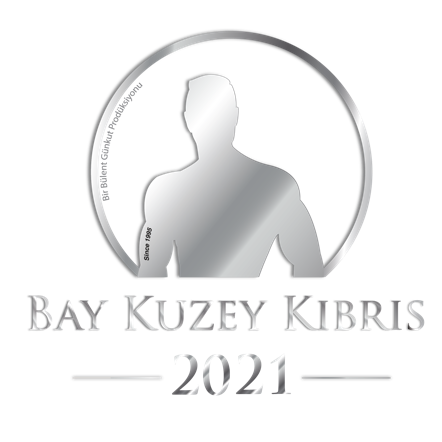 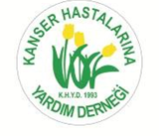        BAY KUZEY KIBRIS 2021
        FİNALİSTLERİNO.Adı-SoyadıYaşEğitimBoy1ALPEREN ALP19Üniversite Öğrencisi1.882YUSUF CAN ADAŞ18Üniversite Öğrencisi1.863İRFAN GÜRBÜZER19Üniversite Öğrencisi1.864TANSEL KINCAK 21Üniversite Öğrencisi1.855EMRE VAROĞLU24Üniversite Öğrencisi1.836İSMAİL SAĞIR19Üniversite Öğrencisi1.817ERTUĞRUL GENÇ21Üniversite Öğrencisi 1.808CELAL KÖRCEĞEZ20Satış Elemanı1.819TANCA NEDİM23Üniversite Öğrencisi1.8210MEHMET VAHİP AĞAZADE20Üniversite Öğrencisi1.8611İZZET TÜMKAN22Üniversite Öğrencisi1.8712DENİZ MUTLU20Üniversite Öğrencisi1.89